МУНИЦИПАЛЬНОЕ БЮДЖЕТНОЕ УЧРЕЖДЕНИЕ ДОПОЛНИТЕЛЬНОГО ОБРАЗОВАНИЯ «АФИПСИПСКАЯ ДЕТСКАЯ ШКОЛА ИСКУССТВ»ДОПОЛНИТЕЛЬНАЯ ОБЩЕРАЗВИВАЮЩАЯ ОБРАЗОВАТЕЛЬНАЯ ПРОГРАММА В ОБЛАСТИ ДЕКОРАТИВНО-ПРИКЛАДНОГО ИСКУССТВА ПРОГРАММА ПО УЧЕБНОМУ ПРЕДМЕТУ «БИСЕР»а.Афипсип2015г.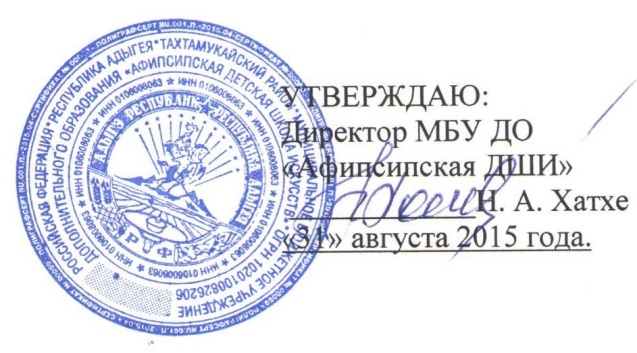 Разработчик: Тес Ф.Ш. преподаватель первой  квалификационной категории МБУ ДО «Афипсипская ДШИ»      Рецензент: Тлепсук Ф.З. –преподаватель высшей квалификационной категории МБУ ДО «Афипсипская ДШИ»    Структура программы учебного предметаI. Пояснительная записка							- Характеристика учебного предмета, его место и роль в образовательном процессе;- Срок реализации учебного предмета;- Объем учебного времени, предусмотренный учебным планом образовательного  учреждения на реализацию учебного предмета- Форма проведения учебных аудиторных занятий;- Цели и задачи учебного предмета;- Обоснование структуры программы учебного предмета;- Методы обучения; - Описание материально-технических условий реализации учебного предмета;II. Содержание учебного предмета					-Учебно-тематический план;- Годовые требования по классам;III. Требования к уровню подготовки обучающихсяIV. Формы и методы контроля, система оценок 				 - Аттестация: цели, виды, форма, содержание; - Критерии оценки;V. Методическое обеспечение учебного процесса			- Методические рекомендации педагогическим работникам;VI. Список  рекомендуемой  литературыI. Пояснительная запискаХарактеристика учебного предмета, его место и роль в образовательном процессе.     В наше время очень ценятся изделия, выполненные своими руками, в которые вкладывается вдохновение и душевное тепло. Именно  такие неповторимые изделия можно сделать из бисера своими руками. Отличительная  особенность любого художественного изделия из бисера – это оригинальность авторского замысла, художественный вкус, мастерство исполнения, цветовая гамма.  Главным критерием при оценки изделия  - это синтез красоты и функциональность.   Данная рабочая  направлена на приобщение учащихся к старинному и прекрасному искусству  -бисероплетению. Занятия бисероплетением влияют на развитие художественного вкуса, самовыражению, совершенствуют  творческие способности, приобщают к русской национальной культуре, дают большие познания в области цветоведения, развивают память, внимательность, моторику рук, усидчивость,  дают возможность работать сообща, коллективно, создавая художественные панно, а также выполнять украшения и сувениры для себя и своих знакомых. Эти занятия в целом влияют на становление личности ребенка, на развитие его художественно – эстетических способностей.       Бисер — это мелкие стеклянные бусины, которые издавна использовались для отделки одежды и изготовления украшений. Интересно, что эта небольшая бусина обошла весь мир. А появление стеклянных бусин связывают с древним Египтом. Там, по одной из версий, было изобретено стекло, а потом из него начали изготавливать украшения, посуду, амулеты. Более позднее стекло и бисер попали в Римскую империю, в Венецию. Венеция поставляла бисер в страны Азии, Африки, а в дальнейшем и в Америку.     Украинские женщины всегда заботились о красоте и оригинальности своего жилья, одежды, бытовых вещей. А бисер использовался вместе с вышивкой для украшения одежды. Методом плетения изготовлялись гирлянды, пояса, бисером оплетали пасхальные яйца, расшивали церковные атрибуты...     В наше время народное искусство возрождается. С каждым годом увеличивается количество людей, заинтересованных в том, чтобы научиться  народному ремеслу.Программа  охватывает различные направления работы с бисером — плетение иглой на нити, плетение объемных изделий, цветов, игрушек на тонкой обмоточной проволоке.     Цель программы - научить детей самостоятельно создавать изделия из бисера, пользоваться схемами и самим составлять их, развивать эстетический вкус, внимание, терпение в работе, чувство коллективизма. Во время занятий дети, которым легче удается усвоить практические навыки, помогают другим детям.     Подведение итогов работы проводится в конце учебного года (выставки, итоговое занятие). На протяжении года также проводить тематические выставки к различным праздникам  — День учителя, Новый год, 8 Марта.Прогнозированный результат.Воспитанники должны знать:- как организовывать рабочее место;- названия материалов, названия и назначение инструментов, которые используются на занятиях;- приемы и правила безопасной работы с инструментами, способы соединений деталей изделий, дотачивание нити, закрепления нити.Воспитанники должны уметь:-    подготавливать свое рабочее место;-   различать материалы и инструменты, составлять самые простые рабочие схемы, правильно пользоваться инструментами и приспособлениями;-  плести одной иглой, двумя иглами, плести на проволоке параллельным низанием.  Срок реализации учебного предметаПрограмма рассчитана на 4 года обучения. В первом классе составляет 32 недели, со второго по четвертый 33 недель.Объём учебного времени, предусмотренный учебным планом                                                                                                  Таблица 1Форма проведения учебных занятийМелкогрупповые занятия от 4 до 10 человекЦели и задачи учебного предмета-Воспитание трудолюбия, потребности в труде;-Формирование трудовых навыков и умений, технологических и экономический  знаний;-Привитие любви к культуре и народным промыслам, воспитание вкуса;-Формирование у учащихся качеств - творчески думающей, активно действующей личности;-Активировать творческую деятельность, развивая теоретические и практические умения;     Особое внимание следует обратить на знания и точное соблюдение всеми учащимися  правил безопасности труда и производственной санитарии.В вышивании бисером, как и в любом другом искусстве существуют необходимые правила:-Бисер должен быть пришит ровно и одинаковым наклоном;-Элемент основного рисунка должен быть в центре вышивки и выделяется отделкой;-Величина бисера должна быть одинакового размера;-Полотно для вышивания должно натягиваться очень плотно, поэтому используются гобеленовые рамы или пяльцы;-Нитки обычно используются синтетические и хромированные, многие пользуются леской;-Цвет нити должен совпадать с цветом канвы или ткани;-По конве вышивка выполняется рядами;-Длина нитки на один ряд должна быть в 4-5 раз длиннее  самой ширины вышивки;-Число бисера в ряду должно равняться клеток строке схемы.Обоснование структуры программыПрограмма содержит следующие разделы:- сведения о затратах учебного времени, предусмотренного на освоение    учебного предмета;- распределение учебного материала по годам обучения;          - требования к уровню подготовки обучающихся;- формы и методы контроля, система оценок;- методическое обеспечение учебного процесса.В соответствии с данными направлениями строится основной раздел программы «Содержание учебного предмета».Методы обучения     Для достижения поставленной цели и реализации задач предмета используются следующие методы обучения:-Словесный (объяснение, беседа, рассказ);-Наглядный (показ, наблюдение, демонстрация приёмов работы);Описание материально-технических условий реализации учебного предметаКаждый обучающийся обеспечивается доступом к библиотечным фондам ифондам аудио и видеозаписей школьной библиотеки. Во времясамостоятельной работы обучающиеся могут пользоваться Интернетом длясбора дополнительного материала по изучению  предложенных тем.   Библиотечный фонд укомплектовывается печатными и электронными                                  изданиями основной, дополнительной, учебной и учебно-методической     литературой по декоративно-прикладному искусству и народным ремёслам, а  также альбомами по искусству. Кабинет должен быть оборудован удобной мебелью, наглядными пособиями, интерактивной доской.II. Содержание учебного предмета     Цель: - научить учащихся читать схемы бисерных изделий любой сложности и выполнить по ним творческие работы.- научить работать с бисером и бусинами различного вида.- развивать художественно-эстетический вкус, познакомить с основами цветоведения.- при выполнении совместных творческих работ воспитывать чувство взаимоуважения, взаимопомощи, коллективизма.- участвовать в фестивалях, конкурсах, выставках.                                   Учебно-тематический план.                                                                                                          Таблица 2Годовые требованияСодержание разделов и тем1 класс1.Вводное занятие.Цель: Содержание и форма занятий кружка. Ознакомление с помещением, материалами и инструментами, необходимыми для бисероплетения. Правилами безопасности.2.История бисера и его использование.Цель: история стекла и изготовления бисера. Знакомство с разными направлениями работы с бисером, демонстрация образцов.Материалы: проволока, бисер.3.Традиционные виды плетения.Цель: Низание бисера в одну нитку, в две нитки. Дотачивание, закрепление нити. Простая цепочка из двух бисерин. Цепочка «крестик» в полтора ряда. Цепочка «змейка». Цепочка «в цветочек». Ажурные цепочки-сеточки. Материалы: проволока, бисер.4.Виды подвесок.Цель: Знакомство с технологией изготовления подвесок и их использование в различных изделиях. Материалы: проволока, бисер.5.Изготовление украшений из бисера.Цель: Закрепление изученных методов плетения, объединение разных видов плетения, украшение изделий подвесками. Колье «Вечернее». Материалы: проволока, бисер.6.Браслеты из бисера.Цель: Эскизы, рабочие эскизы. Составление рабочих схем. Плетение браслетов «Элегантных», «Цветочный».Материалы: проволока, бисер.7.Основы цветовидения.Цель: понятие о сочетании цветов. Цветовой круг. Теплая и холодная гамма. Понятие о композиции из геометрических элементов. Образцы узоров с разными композиция.Материалы: проволока, бисер.8.Метод параллельного низания на проволоке.Цель: Знакомство с новым методом работы. Демонстрация работ, изготовленных этим методом. Материалы и инструменты. Подготовка рабочего места.Материалы: проволока, бисер.2 класс.9.Цветы из бисера.Цель: Цветы на длинном прямостоящем стебле. Изготовление листьев, лепестков. Завершение работы над цветком. Придание эстетического вида, обкручивание стебля зеленой ниткой. Цветущая веточка из бисера. Незабудка. Ромашка. Мак полевой. Композиция из бисерных цветов на природной основе. Материалы: проволока, бисер.10.Веночек для куклы.Цель: Изготовление цветов и листьев на тонкой проволоке. Коллективная работа – изготовление веночка для куклы.Материалы: проволока, бисер.11.Интересные игрушки.Цель: Понятие о сувенире. Сувенир в повседневной жизни. Изготовление изделий методом параллельного низания. «Лягушка», «Краб», «Рыбка», «Бабочки», «Черепаха».Материалы: проволока, бисер.12.Изгтовление выставочных работ.Цель: Коллективная работа-коллаж «На дне морском», «В поле». Изготовление сувениров для выставки изученными видами плетения. Материалы: проволока, бисер.3 класс.13.Цветы из бисера. Цель: Цветы на длинном прямостоящем стебле. Изготовление листьев, лепестков. Завершение работы над цветком. Придание эстетического вида, обкручивание стебля зеленой ниткой. Цветущая веточка для бисера. Незабудка, ромашка, мак полевой. Композиция из бисерных цветов на природной основе.Материалы: проволока, бисер.14. Веночек для куклы.Цель: Изготовление цветов и листьев на тонкой проволоке. Коллективная работа – изготовление веночка для куклы.Материалы: проволока, бисер.15.Интересные игрушки.Цель: Понятие о сувенире. Сувенир в повседневной жизни. Изготовление изделий методом параллельного низания. «лягушка, краб, рыбка, бабочки, черепаха».Материалы: проволока, бисер.16.Изготовление выставочных работ. Цель: Коллективная работа –коллаж «На дне моря», «В поле». Изготовление сувениров для выставки изученными видами плетения. Материалы: проволока, бисер.4 класс.17.Знакомство с цветовой гаммой, с контрастными, теплыми и холодными цветами. Правильный выбор цветовой гаммы для изделия из бисера.Цель: Понятие о сочетании цветов. Цветовой круг. Теплая и холодная гамма. Понятие о композиции из геометрических элементов. Образцы узоров с разными композициями.Материалы: проволока, бисер.18. Плетение осенних листиков приемом «навстречу»Цель: низание бисера в одну нитку, в две нитки. Дотачивание, закрепление нити.Материалы: проволока, бисер.19. «Плоское» плетение (проволока).  Разбор схем.Цель: Знакомство с новым методом работы. Демонстрация работ, изготовление этим методом. Материалы и инструменты. Подготовка рабочего места.Материалы: проволока, бисер.20.Разбор схемы «Снежинка», плетение «плоским» способом.Цель: Изготовление снежинок на тонкой проволоке.Материалы: проволока, бисер.21.Плетение снежинок из бисера.Цель: Изготовление снежинок на проволоке.Материалы: проволока, бисер.22.Плетение гирлянды и елочки из бисера.Цель: Цветы на длинном прямостоящем стебле. Изготовление листьев, лепестков. Завершение работы над цветком. Придание эстетического вида, обкручивание стебля зеленой ниткой.Материалы: проволока, бисер.23.Плетение рыбки и водорослей из бисера.Цель: Коллективная работа-коллаж «На дне морском», «В поле». Изготовление сувениров для выставки изученными видами плетения.Материалы: проволока, бисер.24.Плетение бабочки и жучки из бисера.Цель: Понятие о сочетании цветов. Цветовой круг. Теплая и холодная гамма. Понятие о композиции из геометрических элементов. Образцы узоров с разными композициями.Материалы: проволока, бисер.25.Выполнение браслета «Цветочки» способом «круговое плетение».Цель: Понятие о сочетании цветов. Цветовой круг. Теплая и холодная гамма. Понятие о композиции из геометрических элементов. Образцы узоров с разными композициями.Материалы: проволока, бисер.III. Требования к уровню подготовки обучающихся- Иметь представление об искусстве народных промыслах;- Получить профессиональные знания, умения, навыки по вышивке;- Научиться копировать и создавать собственные композиции вышивки;- Научить пользоваться напёрстком, пяльцами, иглой;- Учиться вышивке нитками, бисеромIV. Формы и методы контроля, система оценокАттестация: цели, виды, форма, содержание     Контроль знаний, умений и навыков обучающихся обеспечивает оперативное    управление учебным процессом и выполняет обучающую, проверочную, воспитательную и корректирующую функции. Текущий контроль знаний учащихся осуществляется педагогом практически на     всех занятиях.      В качестве средств текущего контроля успеваемости учащихся программой      предусмотрено введение оценки за практическую работу и теоретическую      грамотность.          Программа предусматривает контрольный урок, который проводится в форме творческих работ учащихся с 1 по 4 класс.          На просмотрах учащимся  выставляется оценка за полугодие. Одной из форм текущего контроля может  быть проведение отчетных выставок творческих работ обучающихся. Оценка теоретических знаний (текущий контроль) может проводиться в форм собеседования, обсуждения, решения тематических кроссвордов, тестирования.        Критерии оценок        Оценивание работ осуществляется по двум направлениям: практическая          работа и теоретическая грамотность. Важным критерием оценки служит            качество исполнения, правильное использование материалов, оригинальность         художественного образа, творческий подход, соответствие и раскрытие темы        задания. Это обеспечивает стимул к творческой деятельности и объективную       самооценку учащихся.      "5" (отлично) ставится, если ученик выполнил работу в полном объеме с        соблюдением необходимой последовательности, составил композицию,       учитывая законы композиции, проявил организационно-трудовые умения.      "4" (хорошо) ставится, если в работе есть незначительные промахи в         композиции и в цветовом решении, при работе в материале есть небрежность."3" (удовлетворительно) ставится, если работа выполнена под неуклонным                 руководством преподавателя, самостоятельность обучающегося практически отсутствует, ученик неряшлив и безынициативен.V. Методическое обеспечение учебного процесса        Для развития навыков творческой работы учащихся программой          предусмотрены методы дифференциации и индивидуализации на различных этапах обучения, что позволяет педагогу полнее учитывать индивидуальные возможности и личностные особенности ребенка, достигать более высоких результатов в обучении и развитии творческих способностей детей младшего школьного возраста.      Применяются следующие средства дифференциации:     а) разработка заданий различной трудности и объема;     б) разная мера помощи преподавателя учащимся при выполнении учебных заданий;    в) вариативность темпа освоения учебного материала;    г) индивидуальные и дифференцированные домашние задания.    Основной задачей дифференциации и индивидуализации при объяснении        материала является формирование умения у учеников применять полученные         ранее знания. При этом на этапе освоения нового материала учащимся          предлагается воспользоваться ранее полученной информацией.      Учащиеся могут получить разную меру помощи, которую может оказать       педагог посредством инструктажа, технических схем, памяток.      Основное время на уроке отводится практической деятельности, поэтому       создание творческой атмосферы способствует ее продуктивности.VI. Список рекомендуемой литературы1.Алехин А.Д. Изобразительное искусство. Художник. Педагог. Школа: Книга для учителя. М.: Просвещение,19842.Искусство и среда в художественно-творческом развитии школьников// Из опыта работы шуколы-лаборатория№875/ Ред.и сост. Л.Г.Савенкова.-М.;20013.Колякина В.И. Методика организации уроков коллективного творчества: планы и сценарии уроков изобразительного искусства/ В.И.4.Максимова М,, Кузьмина М. «Вышивка»-М.:Изд. «Эксмо». 20045.Некрасова М.А. Народное искусство как часть культуры.- М.: Изобр.Искусство, 19836.Пульман Л.Г. Методика преподавания композиции декоративно-прикладного искусства в ДХШ.- Минск.: 19807.Савенкова Л.Г. человек в мире пространства и культуры / Л.Г.Савенкова.-М.: 20008.Терещенко Т.Ф. Декоративно-прикладная композиция.-М.: Профиздат.1987, 139. Я познаю мир: детская энциклопедия: страны и народы.- М.: 20009.Я познаю мир: детская энциклопедия: чудес света.- М.: 2000 уроков10.Абакумова Е.В. программа изобразительного и декоративно-прикладного искусства.- Майкоп.: 2006Классы1234Объём часов в неделю1111Объём часов в год32333333Объём курса131ч131ч131ч131ч№Наименование разделов и темКол-вочасов1 класс1-ое полугодие1Вводное занятие12История бисера и его использование23Традиционные виды плетения104Контрольный урок1Итого:14ч2-ое полугодие5Виды подвесок36Изготовление украшений из бисера57Браслеты из бисера38Основы цветоведения39Метод параллельного низания на проволоке310Контрольный урок1Итого:18чВсего:32ч2 класс1-ое полугодие1Метод параллельного низания на проволоке32Цветы из бисера113Контрольный урок1Итого:15ч2-ое полугодие4Веночек для куклы45Интересные игрушки76Изготовление выставочных работ67Контрольный урок1Итого:18чВсего:33ч3 класс1-ое полугодие1Метод параллельного низания на проволоке32Цветы из бисера113Контрольный урок1Итого15ч2-ое полугодие1Веночек для куклы42Интересные игрушки73Изготовление выставочных работ64Контрольный урок1Итого:18чВсего:33ч4 класс1-ое полугодие1Знакомство с цветовой гаммой, с контрастными, теплыми и холодными цветами. Правильный выбор цветовой гаммы для изделия из бисера.22Плетение осенних листиков приемом «навстречу»43«Плоское» плетение (проволока). Разбор схем.44Разбор схемы «Снежинка», плетение «плоским» способом45Контрольный урок1Итого:15ч2-ое полугодие6Плетение снежинок из бисера47Плетение гирлянды и елочки из бисера48Плетение рыбки и водорослей из бисера39Плетение бабочки и жучки из бисера410Выполнение браслета «Цветочки» способом «круговое плетение»211Контрольный урок1Итого:18чВсего:33ч